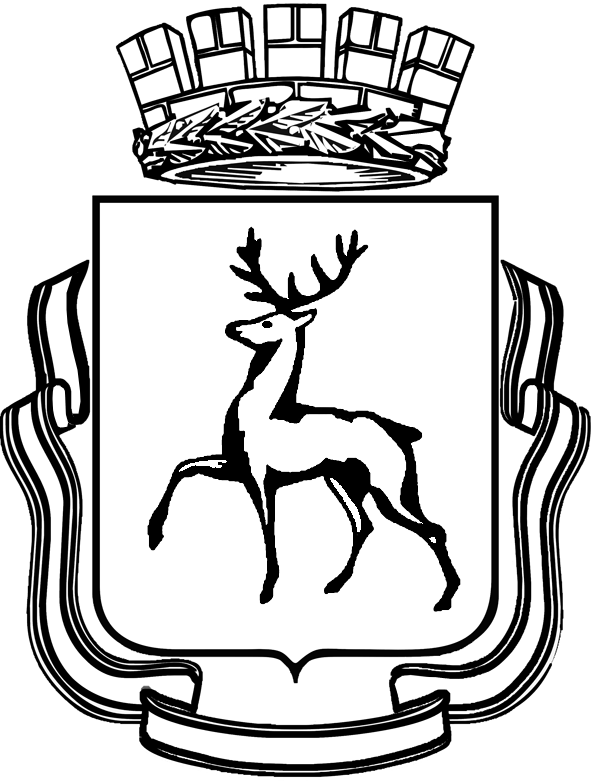 АДМИНИСТРАЦИЯ ГОРОДА НИЖНЕГО НОВГОРОДАДепартамент образования Муниципальное бюджетное общеобразовательное учреждение"Вечерняя школа № 30"ул.Ю.Фучика, д.2, г.Н.Новгород, 603004, тел. (831)2 95 85 31 факс (831)2 95 03 25 Комплектование на 2021 – 2022 учебный год (на 10.01.2022)Обучающихся с ОВЗ – нет.Групп продленного дня – нет.Домашнего обучения – нет.    Директор									С.Р.АлексееваКлассОбщее количество классовФорма обученияКоличество обучающихся в классеКоличество обучающихся в классеКлассОбщее количество классовФорма обученияКоличество обучающихся в классеКоличество обучающихся в классе9 К выпускной(при ФКУ ИК-2)1очная161610 А8очная2516010 Б8очная2016010 В8очная2116010 Г8очная2416010 Д8очная2316010 Е8очная2616010 И(при ФКУ ИК-2)8очная1116010 К(при ФКУ ИК-2)8очная1016011 А выпускной7очная2013411 Б выпускной7очная1813411 В выпускной7очная2113411 Г выпускной7очная2013411 Д выпускной7очная2213411 Е выпускной7очная1513411 И выпускной(при ФКУ ИК-2)7очная18134ВСЕГО16очная310310